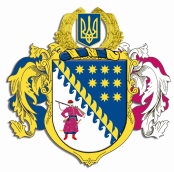 ДНІПРОПЕТРОВСЬКА ОБЛАСНА РАДАVII СКЛИКАННЯПостійна комісія обласної ради з питань комунальної власності, житлово-комунального господарства. Дніпро, просп. Олександра Поля, 2ПРОТОКОЛ № 80засідання постійної комісії обласної ради10 вересня  2020 року10:00Присутні члени комісії: Погосян В.Е.,  Юревич Т.А., Мельникова О.В., Прохоренко В.А., Романенко В.І.,Туровська І.Л.(телеконференція)          Відсутні члени комісії: Антіпов В.М., Кравченко П.О., Бутківський В.В., Смирнов А.О.У роботі комісії взяли участь:Рижинков В.В. – заступник начальника управління стратегічного планування та комунальної власності.Гарбузова О.А. – заступник начальника відділу правових експертизу управління взаємодії з правоохоронними і контролюючими органами, правового забезпечення та антикорупційної політики.Гречко Ю.Г. – головний спеціаліст відділу комунальної власності управління стратегічного планування та комунальної власності.Головував: Погосян В.Е.Порядок денний:	1. Про діяльність КП ,,Комунгоспсервіс” за 2019 та 2020 роки.	2. Про діяльність ДОКП ,,Спецавтобаза” за 2019 та 2020 роки.	3. Про звернення стосовно роз’яснень пункту 1.27 рішення від 05.06.2020 року № 610-23/VII.	4. Про звернення голови Любимівської селищної ради.	5. Про звернення до голови Дніпропетровської обласної адміністрації стосовно висновків рекомендацій щодо перевірки відповідності роботи департаменту житлово-комунального господарства та будівництва облдержадміністрації. 	6. Про звернення стосовно встановлення вартості послуг з центрального водопостачання, водовідведення та послуг з вивезення рідких побутових відходів КП ,,Синельниківський міський водоканал” ДОР.	7. Про звернення стосовно затвердження інвестиційної програми на 2021 рік КП,,Жовтоводський водоканал”ДОР.	8. Про звернення стосовно зняття з контролю рішень Дніпропетровської обласної ради, які  перебувають на контролі постійної комісії обласної ради з питань комунальної власності, житлово-комунального господарства.	9. Про деякі питання управління майном, що належить до спільної власності територіальних громад сіл, селищ, міст Дніпропетровської області.		10. Різне.СЛУХАЛИ 1. Про діяльність КП ,,Комунгоспсервіс” за 2019 та 2020 роки.Інформація: Водолазький О.М. – директор КП ,,Комунгоспсервіс”. Виступили: Погосян В.Е., Мельникова О.В., Юревич Т.А., Романенко В.І., Прохоренко В.А.ВИРІШИЛИ: 	1. Рекомендувати управлінню взаємодії з правоохоронними і контролюючими органами, правового забезпечення та антикорупційної політики (Свіренко О.А.) подати позов до суду щодо розірвання договорів оренди, укладені між Дніпропетровською обласною радою, ТОВ ,,ВЕКТОР-БЧЗ” та КП ,,Комунгоспсервіс”, № 387-14/VII-2/58 від 19.10.2018 року, №387-14/ VII-2/56 від 19.10.2018 року та № 387-14/VII-2/60.	2. Визнати діяльність КП ,,Комунгоспсервіс” незадовільною.Результати голосування:за 			– 6проти		 – 0утримались   	– 0 усього 		–  6СЛУХАЛИ 2. Про діяльність ДОКП ,,Спецавтобаза” за 2019 та 2020 роки.Інформація: Борисюк Я.Д.  – директор ДОКП ,,Спецавтобаза”.        Виступили: Погосян В.Е.ВИРІШИЛИ: Інформацію Борисюка Я.Д. взяти до відома.Результати голосування:за 			– 6проти		 – 0утримались   	– 0 усього 		–  6СЛУХАЛИ 3. Про звернення стосовно роз’яснень пункту 1.27 рішення від 05.06.2020 року № 610-23/VII.Інформація: Борисюк Я.Д.  – директор ДОКП ,,Спецавтобаза”,          Водолазький О.М. – директор КП ,,Комунгоспсервіс”, Журавель С.М. – перший заступник директора КП ,,Комунгоспсервіс”.Виступили:  Погосян В.Е. Юревич Т.А., Мельникова О.В.,                Прохоренко В.А., Романенко В.І.ВИРІШИЛИ:Інформацію Борисюка Я.Д., Журавель С.М, взяти до відома.Результати голосування:за 			– 6проти		 – 0утримались   	–  0 усього 		–  6СЛУХАЛИ 4.	Про звернення голови Любимівської селищної ради.Виступили: Погосян В.Е.ВИРІШИЛИ:Розгляд порушеного питання перенести на наступне засідання комісії 01.10.2020 року.	Результати голосування:за 			 – 6проти		 – 0                                                 утримались          – 0 усього 	        –  6СЛУХАЛИ 5.	Про звернення до голови Дніпропетровської обласної адміністрації стосовно висновків рекомендацій щодо перевірки відповідності роботи департаменту житлово-комунального господарства та будівництва облдержадміністрації.Виступили: Погосян В.Е.,  Юревич Т.А., Мельникова О.В., Прохоренко В.А., Романенко В.І.,Туровська І.Л.ВИРІШИЛИ:Розгляд порушеного питання перенести на наступне засідання комісії 01.10.2020 року.	Результати голосування:за 			 – 6проти		 – 0                                                 утримались          – 0усього 	        –  6СЛУХАЛИ 6.	Про звернення стосовно встановлення вартості послуг з центрального водопостачання, водовідведення та послуг з вивезення рідких побутових відходів КП ,,Синельниківський міський водоканал” ДОР.Інформація: Шмигло С.І. – директор КП ,,Синельниківський міський водоканал” ДОРВиступили: Погосян В.Е., Юревич Т.А., Мельникова О.В., Прохоренко В.А., Романенко В.І.ВИРІШИЛИ:	Встановити вартість послуг з центрального водопостачання, водовідведення та послуг з вивезення рідких побутових відходів                        КП ,,Синельниківський міський водоканал” ДОР.Результати голосування:за 			 – 0проти		 – 6                                                 утримались          – 0 усього 	        – 6СЛУХАЛИ 7.	Про звернення стосовно затвердження інвестиційної програми на 2021 рік КП,,Жовтоводський водоканал”ДОР.	Інформація: Харитонова О.О. – директор КП,,Жовтоводський водоканал”ДОР.	Виступили: Погосян В.Е.ВИРІШИЛИ:	Затвердити інвестиційну програму на 2021 рік КП,,Жовтоводський водоканал”ДОР.Результати голосування:за 			 – 6проти		 – 0утримались          – 0усього 	        –  6СЛУХАЛИ 8. Про звернення стосовно зняття з контролю рішень Дніпропетровської обласної ради, які  перебувають на контролі постійної комісії обласної ради з питань комунальної власності, житлово-комунального господарства.Інформація: Царік О.М. – начальник відділу комунальної власності управління стратегічного планування та комунальної власності. Виступили: Погосян В.ЕВИРІШИЛИ:	Зняти з контролю рішення Дніпропетровської обласної ради, які  перебувають на контролі постійної комісії обласної ради з питань комунальної власності, житлово-комунального господарства, як виконані, а саме:	від 30.08.2007 № 266-10/V „Про доповнення переліку об’єктів комунального майна, що належать до спільної власності територіальних громад області, об’єктами електропостачання”;від 30.08.2007 № 267-10/V „Про доповнення переліку об’єктів комунального майна, що належать до спільної власності територіальних громад області”;від 30.08.2007 № 268-10/V „Про доповнення переліку об’єктів комунального майна, що належать до спільної власності територіальних громад області, об’єктами газопостачання”;від 04.12.2007 № 323-13/V „Про доповнення переліку об’єктів комунального майна, що належать до спільної власності територіальних громад сіл, селищ, міст Дніпропетровської області, об’єктами електропостачання”;від 25.09.2008 № 455-16/V „Про доповнення переліку об’єктів комунального майна, що належать до спільної власності територіальних громад сіл, селищ, міст Дніпропетровської області”;від 27.11.2008 № 498-17/V „Про доповнення переліку об’єктів комунального майна, що належать до спільної власності територіальних громад сіл, селищ, міст Дніпропетровської області”;від 29.01.2009 № 530-18/V „Про доповнення переліку об’єктів комунального майна, що належать до спільної власності територіальних громад сіл, селищ, міст Дніпропетровської області”;від 10.06.2009 № 570-19/V „Про доповнення переліку об’єктів комунального майна, що належать до спільної власності територіальних громад сіл, селищ, міст Дніпропетровської області”;від 17.09.2009 № 624-20/V „Про доповнення переліку об’єктів комунального майна, що належать до спільної власності територіальних громад сіл, селищ, міст Дніпропетровської області”;від 14.05.2010 № 716-24/V „Про доповнення переліку об’єктів комунального майна, що належать до спільної власності територіальних громад сіл, селищ, міст Дніпропетровської області”;від 06.08.2010 № 759-26/V „Про доповнення переліку об’єктів комунального майна, що належать до спільної власності територіальних громад сіл, селищ, міст Дніпропетровської області”;від 03.12.2010 № 30-3/VІ „Про доповнення переліку об’єктів комунального майна, що належать до спільної власності територіальних громад сіл, селищ, міст Дніпропетровської області”;від 25.03.2011 № 98-5/VІ „Про внесення змін до рішення обласної ради від 6 серпня 2010 року № 759-26/V”;від 12.08.2011 № 160-8/VІ „Про доповнення переліку об’єктів комунального майна, що належать до спільної власності територіальних громад сіл, селищ, міст Дніпропетровської області, об’єктами електропостачання”.від 05.09.2002 № 64-4/ХХІV „Про продаж майна, що належить до спільної власності територіальних громад області”;  від 28.11.2002 № 106-6/ХХІV  „Про продаж майна, що належить до спільної, власності територіальних громад області”;      від 24.04.2003 № 148-8/XXIV„Про взаємну передачу основних засобів”;від 24.04.2003 № 152-8/ХХІV „Про продаж майна, що належить до спільної, власності територіальних громад області”;      від 18.07.2003 № 202-9/XXIV „Про підвищення ефективності управління майном спільної власності територіальних громад області”;від 18.07.2003 № 203-9/ХХІV  „Про продаж майна, що належить до спільної, власності територіальних громад області”;      від 23.10.2003 № 234-10/XXIV „Про деякі питання, пов’язані з діяльністю комунальних підприємств”;від 18.12.2003 № 286-12/ХХІV  „Про продаж майна, що належить до спільної, власності територіальних громад області”;      від 18.12.2003 № 290-12/ХХІV  „Про надання попередньої згоди на продаж майна, що належить до спільної власності територіальних громад області, та внесення змін до рішень обласної ради з питань продажу майна”;від 30.01.2004 № 314-13/ХХІV  „Про надання попередньої згоди на продаж майна, що належить до спільної власності територіальних громад області, та внесення змін до рішень обласної ради з питань продажу майна”;від 26.03.2004  № 357-15/XXIV „Про використання майна, що належить до спільної власності територіальних громад області”;від 26.03.2004 № 360-15/ХХІV  „Про продаж майна, що належить до спільної власності територіальних громад області, та внесення деяких змін   до рішень обласної ради з питань продажу майна”;  від 21.05.2004  № 401-17/XXIV „Про використання майна, що належить до спільної власності територіальних громад області”;від 21.05.2004 № 407-17/XXIV „Про передачу незавершеного будівництва на баланс управління магістральних газопроводів „Харківтрансгаз”;від 06.08.2004  № 441-18/XXIV „Про передачу  майна, що належить до спільної власності територіальних громад області”;від 06.08.2004 № 443-18/ХХІV  „Про продаж майна,  що належить до спільної власності територіальних громад області, та внесення деяких змін до рішення обласної ради від 26 березня 2004 року № 360-15/XXIV „Про  продаж майна, що належить до спільної власності територіальних громад області,  та внесення деяких змін  до рішення обласної ради з питань продажу майна”;  від 06.08.2004 № 446-18/ХХІV „Про питання відчуження майна, що належить до спільної власності територіальних громад області”;від 17.09.2004  № 457-19/XXIV „Про прийняття об’єктів нерухомості до спільної власності територіальних громад області, розташованих по пр. Пушкіна, 55 м. Дніпропетровська”;від 17.09.2004 № 459-19/ІV „Про продаж майна, що належить до спільної власності територіальних громад області через аукціон”;від 25.10.2004  № 481-20/IV „Про прийняття об’єктів нерухомості, розташованих по пр. Пушкіна, 55 м. Дніпропетровська, до спільної власності територіальних громад області”;від 25.10.2004 № 482-20/ІV  „Про передачу установ санітарно-епідеміологічних станцій до державної власності”;від 24.12.2004  № 521-24/IV „Про використання майна”;від 24.12.2004  № 523-24/IV „Про приймання-передачу майна”;від 24.12.2004 № 528-24/ІV  „Про продаж майна спільної власності територіальних громад області, що розташоване у м. Дніпропетровську, з урахуванням протоколу засідання комісії з питань відчуження майна та проведення конкурсу № 1 від 02.06.2004”;  від 24.12.2004  № 529-24/IV „Про передачу майна”;від 24.12.2004  № 541-24/IV „Про прийняття електречних мереж до  спільної власності територіальних громад області”;від 24.12.2004 № 542-24/ІV „Про продаж майна, що належить до спільної власності територіальних громад області, та внесення деяких змін до рішень обласної ради з питань продажу майна”;від 21.04.2005  № 589-27/IV „Про перелік об’єктів та нерухомого майна, що належить до спільної власності територіальних громад області”;від 21.04.2005  № 593-27/IV „Про передачу  установ насіннєвих інспекцій до державної власності”;від 21.04.2005  № 594-27/IV „Про передачу  майна спільної власності територіальних громад області”;від 21.04.2005 № 598-27/ІV „Про продаж майна, що належить до спільної власності територіальних громад області”;  від 21.04.2005 № 601-27/IV „Про передачу  майна з балансу  Дніпропетровської обласної ради”;від 21.04.2005  № 602-27/IV „Про управління  об’єктами, що належать  до спільної власності територіальних громад області”;від 16.09.2005  № 652-28/IV „Про управління  об’єктами, що належать  до спільної власності територіальних громад області”;від 16.09.2005  № 654-28/IV „Про приймання-передачу майна”;від 16.09.2005 № 661-28/ІV „Про продаж майна, що належить до спільної власності територіальних громад області, та внесення деяких змін до  рішення  обласної  ради від 21.04.2005 № 598-27/IV „Про продаж майна, що належить до спільної власності територіальних громад області”;від 09.12.2005 № 686-29/ІV „Про скасування пункту 1 рішення обласної ради від  № 83-5/XXIV „Про використання майна, що належить до спільної власності територіальних громад області”;від 09.12.2005  № 689-29/IV „Про управління  об’єктами, що належать  до спільної власності територіальних громад області”;від 09.12.2005  № 695-29/IV „Про збереження майна спільної власності територіальних громад області”;від 09.12.2005 № 702-29/ІV „Про створення єдиного реєстру об’єктів комунального майна, що належать до спільної власності територіальних громад області і перебувають в управлінні обласної ради”;від 23.12.2005  № 716-30/IV „Про збереження майна спільної власності територіальних громад області”;від 27.01.2006 № 740-32/ІV „Про продаж майна, що належить до спільної власності територіальних громад області”;від 22.03.2006 № 782-33/ІV  „Про надання попередньої згоди на продаж майна, що належить до спільної власності територіальних громад області”;від  22.03.2006 № 783-33/ІV „Про продаж майна, що належить до спільної власності територіальних громад області”;від 22.09.2006 № 22-3/V „Про передачу житла спільної власності територіальних громад сіл, селищ, міст області до комунальної власності територіальної громади  м. Дніпропетровська”;від 23.03.2007 № 164-7/V „Про передачу високовартісного діагностичного обладнання та санітарного автотранспорту зі спільної власності територіальних громад сіл, селищ, міст Дніпропетровської області до комунальної власності територіальних громад міст та спільної власності територіальних громад районів”; від 30.08.2007  № 256-10/V „Про передачу автомобіля, що належить до спільної власності територіальних громад Дніпропетровської області та перебуває на балансі Дніпропетровського обласного комунального підприємства „Спецавтобаза”; від 30.08.2007 № 264-10/V  „ Про внесення змін до рішення обласної ради від 21 квітня 2005 року № 602-27/IV „Про управління об’єктами, що належать до спільної власності територіальних громад області”;від 30.08.2007 № 273-10/V „Про прийняття до спільної власності територіальних громад сіл, селищ, міст Дніпропетровської області споруд та мощіння скверу імені В.І. Леніна, розташованого в Кіровському районі міста Дніпропетровськ”; від 30.08.2007 № 274-10/V „Про прийняття до спільної власності територіальних громад сіл, селищ, міст Дніпропетровської області водно-спортивного комплексу КП „Водно-спортивний комбінат”; від 04.12.2007 № 321-13/V „Про приймання-передачу майна спільної власності територіальних громад сіл, селищ, міст Дніпропетровської 
області”; від  04.12.2007 № 328-13/V „Про перелік об’єктів комунального майна, що належать до спільної власності територіальних громад сіл, селищ, міст Дніпропетровської області, перебувають в управлінні обласної ради та підлягають продажу”;від 04.12.2007 № 329-13/V „Про деякі питання управління спільною власністю територіальних громад сіл, селищ, міст Дніпропетровської 
області”; від  29.01.2008 № 362-14/V „Про приймання-передачу  майна спільної власності територіальних громад, сіл, селищ, міст Дніпропетровської області”; від 29.01.2008 № 355-14/V „Про списання майна, що належить до спільної власності територіальних громад сіл, селищ, міст Дніпропетровської області й перебуває на балансі обласних комунальних підприємств, закладів та установ”;від 29.01.2008 № 356-14/V „Про продаж індивідуально визначеного майна, що належить до спільної власності територіальних громад сіл, селищ, міст Дніпропетровської області й перебуває на балансі обласних комунальних підприємств, закладів та установ”;від  29.01.2008 № 364-14/V „Про управління спільною власністю територіальних громад сіл, селищ, міст Дніпропетровської області”;від 23.05.2008 № 399-15/V „Про списання майна, що належить до спільної власності територіальних громад сіл, селищ, міст Дніпропетровської області й перебуває на балансі обласних комунальних підприємств, закладів та установ”;від 23.05.2008 № 400-15/V „Про продаж індивідуально визначеного майна, що належить до спільної власності територіальних громад сіл, селищ, міст Дніпропетровської області й перебуває на балансі обласних комунальних підприємств, закладів та установ”;від  23.05.2008 № 405-15/V „Про приймання-передачу  майна спільної власності територіальних громад, сіл, селищ, міст Дніпропетровської області”; від  23.05.2008 № 407-15/V „Про управління спільною власністю територіальних громад сіл, селищ, міст Дніпропетровської області”;від  25.09.2008 № 456-16/V „Про приймання-передачу  майна спільної власності територіальних громад, сіл, селищ, міст Дніпропетровської області”; від 25.09.2008 № 457-16/V „Про продаж нерухомого майна, що належить до спільної власності територіальних громад сіл, селищ, міст Дніпропетровської області”;від 25.09.2008 № 458-16/V „Про списання майна, що належить до спільної власності територіальних громад сіл, селищ, міст Дніпропетровської області й перебуває на балансі обласних комунальних підприємств, закладів та установ”;від 27.11.2008 № 493-17/V „Про списання майна, що належить до спільної власності територіальних громад сіл, селищ, міст Дніпропетровської області й перебуває на балансі обласних комунальних підприємств, закладів та установ”;від  27.11.2008 № 497-17/V „Про приймання-передачу  майна спільної власності територіальних громад, сіл, селищ, міст Дніпропетровської області”; від 29.01.2009 № 525-18/V „Про списання майна, що належить до спільної власності територіальних громад сіл, селищ, міст Дніпропетровської області й перебуває на балансі обласних комунальних підприємств, закладів та установ”;від  29.01.2009 № 527-18/V  „Про приймання-передачу  майна спільної власності територіальних громад, сіл, селищ, міст Дніпропетровської області”; від 29.01.2009 № 532-18/V „Про вдосконалення управління майном окремих підприємств спільної власності територіальних громад сіл, селищ, міст Дніпропетровської області”; від 10.06.2009 № 564-19/V „Про списання майна, що належить до спільної власності територіальних громад сіл, селищ, міст Дніпропетровської області й перебуває на балансі обласних комунальних підприємств, закладів та установ”;від 10.06.2009 № 566-19/V „Про продаж індивідуально визначеного майна, що належить до спільної власності територіальних громад сіл, селищ, міст Дніпропетровської області й перебуває на балансі обласних комунальних підприємств, закладів та установ”;від  10.06.2009 № 568-19/V „Про приймання-передачу  майна спільної власності територіальних громад, сіл, селищ, міст Дніпропетровської області”; від 10.06.2009 № 569-19/V  „Про продаж нерухомого майна, що належить до спільної власності територіальних громад сіл, селищ, міст Дніпропетровської області”;від 17.09.2009 № 621-20/V „Про списання майна, що належить до спільної власності територіальних громад сіл, селищ, міст Дніпропетровської області й перебуває на балансі обласних комунальних підприємств, закладів та установ”від  17.09.2009 № 623-20/V „Про приймання-передачу  майна спільної власності територіальних громад, сіл, селищ, міст Дніпропетровської області”; від  17.09.2009 № 625-20/V „Про вдосконалення управління майном окремих підприємств спільної власності територіальних громад сіл, селищ, міст Дніпропетровської області”;від  18.12.2009 № 644-22/V „Про приймання-передачу  майна спільної власності територіальних громад, сіл, селищ, міст Дніпропетровської області”; від 18.12.2009 № 662-22/V „Про списання майна, що належить до спільної власності територіальних громад сіл, селищ, міст Дніпропетровської області й перебуває на балансі обласних комунальних підприємств, закладів та установ”;від 18.12.2009 № 663-22/V „Про продаж індивідуально визначеного майна, що належить до спільної власності територіальних громад сіл, селищ, міст Дніпропетровської області й перебуває на балансі обласних комунальних підприємств, закладів та установ”;від 18.12.2009 № 664-22/V „Про продаж нерухомого майна, що належить до спільної власності територіальних громад сіл, селищ, міст Дніпропетровської області”;від 14.05.2010 № 711-24/V „Про списання майна, що належить до спільної власності територіальних громад сіл, селищ, міст Дніпропетровської області й перебуває на балансі обласних комунальних підприємств, закладів та установ”;від 14.05.2010 № 712-24/V „Про продаж індивідуально визначеного майна, що належить до спільної власності територіальних громад сіл, селищ, міст Дніпропетровської області й перебуває на балансі обласних комунальних підприємств, закладів та установ”;від  14.05.2010 № 715-24/V „Про приймання-передачу  майна спільної власності територіальних громад, сіл, селищ, міст Дніпропетровської області”; від 06.08.2010 № 755-26/V „Про списання майна, що належить до спільної власності територіальних громад сіл, селищ, міст Дніпропетровської області й перебуває на балансі обласних комунальних підприємств, закладів та установ”;від 06.08.2010 № 756-26/V „Про продаж індивідуально визначеного майна, що належить до спільної власності територіальних громад сіл, селищ, міст Дніпропетровської області й перебуває на балансі обласних комунальних підприємств, закладів та установ”;від  06.08.2010 № 758-26/V „Про приймання-передачу  майна спільної власності територіальних громад, сіл, селищ, міст Дніпропетровської області”; від 22.09.2010 № 775-27/V „Про продаж нерухомого майна, що належить до спільної власності територіальних громад сіл, селищ, міст Дніпропетровської області”;від 22.09.2010 № 778-27/V „Про списання майна, що належить до спільної власності територіальних громад сіл, селищ, міст Дніпропетровської області й перебуває на балансі обласних комунальних підприємств, закладів та установ”;від  22.09.2010 № 780-27/V „Про приймання-передачу  майна спільної власності територіальних громад, сіл, селищ, міст Дніпропетровської області”; від 03.12.2010 № 21-3/VI „Про деякі питання управління спільною власністю територіальних громад, сіл, селищ, міст Дніпропетровської області”; від 03.12.2010 № 23-3/VІ „Про списання майна, що належить до спільної власності територіальних громад сіл, селищ, міст Дніпропетровської області й перебуває на балансі обласних комунальних підприємств, закладів та установ”;від 03.12.2010 № 24-3/VI „Про продаж індивідуально визначеного майна, що належить до спільної власності територіальних громад сіл, селищ, міст Дніпропетровської області й перебуває на балансі обласних комунальних підприємств, закладів та установ”;від 03.12.2010 № 26-3/VI „Про приймання-передачу майна спільної власності територіальних громад, сіл, селищ, міст Дніпропетровської області”; від 03.12.2010 № 28-3/VI „Про внесення змін до рішень обласної ради від 10 червня 2009 року № 569-19/V, від 22 вересня 2010 року № 775-27/V”;від 30.12.2010 № 49-4/VI  „Про списання майна, що належить до спільної власності територіальних громад сіл, селищ, міст Дніпропетровської області й перебуває на балансі обласних комунальних підприємств, закладів та установ”;від 30.12.2010 № 50-4/VI „Про продаж індивідуально визначеного майна, що належить до спільної власності територіальних громад сіл, селищ, міст Дніпропетровської області й перебуває на балансі обласних комунальних підприємств, закладів та установ”;від 30.12.2010 № 51-4/VI „Про приймання-передачу майна спільної власності територіальних громад, сіл, селищ, міст Дніпропетровської області”;   від 25.03.2011 № 92-5/VI „Про списання майна, що належить до спільної власності територіальних громад сіл, селищ, міст Дніпропетровської області й перебуває на балансі обласних комунальних підприємств, закладів та установ”;   від 25.03.2011 № 93-5/VI „Про продаж індивідуально визначеного майна, що належить до спільної власності територіальних громад сіл, селищ, міст Дніпропетровської області й перебуває на балансі обласних комунальних підприємств, закладів та установ”;від 25.03.2011 № 97-5/VI „Про приймання-передачу майна спільної власності територіальних громад, сіл, селищ, міст Дніпропетровської області”;   від 29.04.2011 № 125-6/VI „Про списання майна, що належить до спільної власності територіальних громад сіл, селищ, міст Дніпропетровської області й перебуває на балансі обласних комунальних підприємств, закладів та установ”;29.04.2011 № 126-6/VI „Про продаж нерухомого майна, що належить до спільної власності територіальних громад сіл, селищ, міст Дніпропетровської області”;від 29.04.2011 № 128-6/VI „Про приймання-передачу майна спільної власності територіальних громад, сіл, селищ, міст Дніпропетровської області”;   від 24.06.2011 № 141-7/VI „Про списання майна, що належить до спільної власності територіальних громад сіл, селищ, міст Дніпропетровської області й перебуває на балансі обласних комунальних підприємств, закладів та установ”;від 12.08.2011 № 158-8/VI „Про списання майна, що належить до спільної власності територіальних громад сіл, селищ, міст Дніпропетровської області й перебуває на балансі обласних комунальних підприємств, закладів та установ”;від 12.08.2011 № 159-8/VI „Про продаж індивідуально визначеного майна, що належить до спільної власності територіальних громад сіл, селищ, міст Дніпропетровської області й перебуває на балансі обласних комунальних підприємств, закладів та установ”;від 12.08.2011 № 161-8/VI „Про приймання-передачу майна спільної власності територіальних громад, сіл, селищ, міст Дніпропетровської області”;   від 12.08.2011 № 162-8/VI „Про продаж нерухомого майна, що належить до спільної власності територіальних громад сіл, селищ, міст Дніпропетровської області”;від 21.10.2011 № 185-9/VI „Про приймання-передачу  майна спільної власності територіальних громад, сіл, селищ, міст Дніпропетровської області”; від  27.12.2011 № 199-10/VI „Про приймання-передачу  майна спільної власності територіальних громад, сіл, селищ, міст Дніпропетровської області”;   від 27.12.2011 № 202-10/VI „Про списання майна, що належить до спільної власності територіальних громад сіл, селищ, міст Дніпропетровської області й перебуває на балансі обласних комунальних підприємств, закладів та установ”;від 27.12.2011 № 203-10/VI „Про продаж індивідуально визначеного майна, що належить до спільної власності територіальних громад сіл, селищ, міст Дніпропетровської області й перебуває на балансі обласних комунальних підприємств, закладів та установ”;від 03.02.2012 № 250-11/VI „Про приймання-передачу майна спільної власності територіальних громад сіл, селищ, міст Дніпропетровської області”;від 03.02.2012 № 251-11/VI „Про списання майна, що належить до спільної власності територіальних громад сіл, селищ, міст Дніпропетровської області й перебуває на балансі обласних комунальних підприємств, закладів та установ”;від 03.02.2012 № 252-11/VI „Про продаж індивідуально визначеного майна, що належить до спільної власності територіальних громад сіл, селищ, місті  Дніпропетровської області й перебуває на  балансі обласних комунальних підприємств, закладів та установ”;від 23.03.2012 № 272-12/VI  „Про внесення змін до рішень обласної ради від 22 вересня 2010 року № 775-27/V, від 29 квітня 2011 року 
№ 126-6/VI, від 12 серпня 2011 року № 162-8/VI”;від 23.03.2012 № 276-12/VI „Про продаж індивідуально визначеного майна, що належить до спільної власності територіальних громад сіл, селищ, міст Дніпропетровської області й перебуває на балансі обласних комунальних  підприємств, закладів та установ”;від 23.03.2012 № 277-12/VI „Про списання майна, що належить до спільної власності територіальних громад сіл, селищ, міст Дніпропетровської області й перебуває на балансі обласних комунальних підприємств, закладів та установ”;від  23.03.2012 № 278-12/VI „Про приймання-передачу  майна спільної власності територіальних громад, сіл, селищ, міст Дніпропетровської області”; від  25.05.2012 № 306-13/VI „Про деякі питання управління майном, що належить до спільної власності територіальних громад сіл, селищ, міст Дніпропетровської області”;від  17.08.2012 № 327-14/VI „Про деякі питання управління майном, що належить до спільної власності територіальних громад сіл, селищ, міст Дніпропетровської області”;від  19.10.2012 № 346-15/VI „Про деякі питання управління майном, що належить до спільної власності територіальних громад сіл, селищ, міст Дніпропетровської області”;від  23.11.2012 № 365-16/VI „Про деякі питання управління майном, що належить до спільної власності територіальних громад сіл, селищ, міст Дніпропетровської області”; від 21.12.2012 № 395-17/VI  „Про деякі питання управління майном, що належить до спільної власності територіальних громад сіл, селищ, міст Дніпропетровської області”;від  15.03.2013 № 427-18/VI „Про деякі питання управління майном, що належить до спільної власності територіальних громад сіл, селищ, міст Дніпропетровської області”;  від  21.06.2013 № 455-19/VI „Про деякі питання управління майном, що належить до спільної власності територіальних громад сіл, селищ, міст Дніпропетровської області”;від  30.08.2013 № 475-20/VI „Про деякі питання управління майном, що належить до спільної власності територіальних громад сіл, селищ, міст Дніпропетровської області”; від  08.11.2013 № 498-21/VI „Про деякі питання управління майном, що належить до спільної власності територіальних громад сіл, селищ, міст Дніпропетровської області”; від  27.12.2013 № 517-23/VI „Про деякі питання управління майном, що належить до спільної власності територіальних громад сіл, селищ, міст Дніпропетровської області”;  від  20.06.2014 № 555-26/VI „Про деякі питання управління майном, що належить до спільної власності територіальних громад сіл, селищ, міст Дніпропетровської області”;від  26.09.2014 № 576-27/VI „Про деякі питання управління майном, що належить до спільної власності територіальних громад сіл, селищ, міст Дніпропетровської області”;від  05.12.2014 № 600-28/VI „Про деякі питання управління майном, що належить до спільної власності територіальних громад сіл, селищ, міст Дніпропетровської області”; від  23.01.2015 № 615-29/VI „Про деякі питання управління майном, що належить до спільної власності територіальних громад сіл, селищ, міст Дніпропетровської області”;  від 29.04.2015 № 634-30/VI „Про приймання-передачу майна для вирішення питань соціального забезпечення громадян України, які переміщуються з тимчасово окупованої території та районів проведення антитерористичної операції”;від  27.05.2015 № 650-31/VI „Про деякі питання управління майном, що належить до спільної власності територіальних громад сіл, селищ, міст Дніпропетровської області”; від  15.07.2015 № 662-32/VI „Про деякі питання управління майном, що належить до спільної власності територіальних громад сіл, селищ, міст Дніпропетровської області”; від  21.10.2015 № 699-34/VI „Про деякі питання управління майном, що належить до спільної власності територіальних громад сіл, селищ, міст Дніпропетровської області”; від  19.02.2016 № 22-2/VIІ „Про деякі питання управління майном, що належить до спільної власності територіальних громад сіл, селищ, міст Дніпропетровської області”; від  25.03.2016 № 46-03/VII „Про деякі питання управління майном, що належить до спільної власності територіальних громад сіл, селищ, міст Дніпропетровської області”; від 15.06.2016 № 65-4/VIІ „Про деякі питання управління майном, що належить до спільної власності територіальних громад сіл, селищ, міст Дніпропетровської області”; від  29.07.2016 № 85-5/VIІ„Про деякі питання управління майном, що належить до спільної власності територіальних громад сіл, селищ, міст Дніпропетровської області”; від  28.10.2016  № 107-6/VIІ „Про деякі питання управління майном, що належить до спільної власності територіальних громад сіл, селищ, міст Дніпропетровської області”; від  02.12.2016 № 144-7/VIІ  „Про деякі питання управління майном, що належить до спільної власності територіальних громад сіл, селищ, міст Дніпропетровської області”; від  24.03.2017 № 177-8/VIІ „Про деякі питання управління майном, що належить до спільної власності територіальних громад сіл, селищ, міст Дніпропетровської області”; від 24.03.2017 № 179-8/VІІ „Про списання майна, що належить до спільної власності територіальних громад сіл, селищ, міст Дніпропетровської області й перебуває на балансі обласних комунальних підприємств, закладів та установ”;від  14.07.2017  № 213-9/VII „Про деякі питання управління майном, що належить до спільної власності територіальних громад сіл, селищ, міст Дніпропетровської області”; від 14.07.2017 № 222-9/VІІ „Про списання майна, що належить до спільної власності територіальних громад сіл, селищ, міст Дніпропетровської області й перебуває на балансі обласних комунальних підприємств, закладів та установ”;від 14.07.2017 № 223-9/VІІ „Про продаж індивідуально визначеного майна, що належить до спільної власності територіальних громад сіл, селищ, міст Дніпропетровської області й перебуває на балансі обласних комунальних підприємств, закладів та установ”;від  11.10.2017 № 255-10/VII  „Про деякі питання управління майном, що належить до спільної власності територіальних громад сіл, селищ, міст Дніпропетровської області”; від 11.10.2017 № 256-10/VІІ „Про списання майна, що належить до спільної власності територіальних громад сіл, селищ, міст Дніпропетровської області й перебуває на балансі обласних комунальних підприємств, закладів та установ”;від 11.10.2017 № 258-10/VІІ „Про продаж індивідуально визначеного майна, що належить до спільної власності територіальних громад сіл, селищ, міст Дніпропетровської області й перебуває на балансі обласних комунальних підприємств, закладів та установ”;від 01.12.2017 №  293-11/VIІ „Про деякі питання управління майном, що належить до спільної власності територіальних громад сіл, селищ, міст Дніпропетровської області”; від 01.12.2017 № 297-11/VІІ „Про списання майна, що належить до спільної власності територіальних громад сіл, селищ, міст Дніпропетровської області й перебуває на балансі обласних комунальних підприємств, закладів та установ”;від 16.03.2018 № 333-12/VІІ „Про списання майна, що належить до спільної власності територіальних громад сіл, селищ, міст Дніпропетровської області й перебуває на балансі обласних комунальних підприємств, закладів та установ”;          від 22.06.2018 № 366-13/VІІ „Про списання майна, що належить до спільної власності територіальних громад сіл, селищ, міст Дніпропетровської області й перебуває на балансі обласних комунальних підприємств, закладів та установ”;від 19.10.2018 № 390-14/VІІ „Про списання майна, що належить до спільної власності територіальних громад сіл, селищ, міст Дніпропетровської області й перебуває на балансі обласних комунальних підприємств, закладів та установ”;    від 19.10.2018 № 391-14/VII „Про продаж індивідуально визначеного майна, що належить до спільної власності територіальних громад сіл, селищ, міст Дніпропетровської області й перебуває на балансі обласних комунальних підприємств, закладів та установ”;від 07.12.2018 № 433-15/VІІ „Про списання майна, що належить до спільної власності територіальних громад сіл, селищ, міст Дніпропетровської області й перебуває на балансі обласних комунальних підприємств, закладів та установ”;від 07.12.2018 № 434-15/VІІ „Про продаж індивідуально визначеного майна, що належить до спільної власності територіальних громад сіл, селищ, міст Дніпропетровської області й перебуває на балансі обласних комунальних підприємств, закладів та установ”;від 22.02.2019 № 465-16/VІІ „Про списання майна, що належить до спільної власності територіальних громад сіл, селищ, міст Дніпропетровської області й перебуває на балансі обласних комунальних підприємств, закладів та установ”;        від 16.08.2019 № 497-17/VІІ „Про списання майна, що належить до спільної власності територіальних громад сіл, селищ, міст Дніпропетровської області й перебуває на балансі обласних комунальних підприємств, закладів та установ”;від 16.08.2019 № 498-17/VІІ „Про продаж індивідуально визначеного майна, що належить до спільної власності територіальних громад сіл, селищ, міст Дніпропетровської області й перебуває на балансі обласних комунальних підприємств, закладів та установ”;від 25.10.2019 № 521-18/VІІ „Про списання майна, що належить до спільної власності територіальних громад сіл, селищ, міст Дніпропетровської області й перебуває на балансі обласних комунальних підприємств, закладів та установ”.Результати голосування:за 			 – 6проти		 – 0утримались          – 0усього 	        –  6СЛУХАЛИ 9. Про деякі питання управління майном, що належить до спільної власності територіальних громад сіл, селищ, міст Дніпропетровської області.Інформація: Гречко Ю.Г. – головний спеціаліст відділу комунальної власності управління стратегічного планування та комунальної.Виступили: Погосян В.Е., Юревич Т.А., Мельникова О.В.ВИРІШИЛИ: Виключити з запропонованого проєкта рішення п. 3.1., а саме:3. Внести зміни:3.1. До рішення Дніпропетровської обласної ради від 07 серпня 
2020 року № 634-24/VII „Про деякі питання управління майном, що належить до спільної власності територіальних громад сіл, селищ, міст Дніпропетровської області”, виклавши пункт 1.15 у новій редакції:„Проєктно-кошторисну документацію об’єкта „Реконструкція міського парку по вул. Молодіжна в м. Першотравенськ Дніпропетровської області” загальною вартістю 1 136 082,60 (один мільйон сто тридцять шість тисяч вісімдесят дві) грн 60 коп. з балансу департаменту капітального будівництва Дніпропетровської облдержадміністрації на баланс департаменту житлово-комунального господарства та будівництва Дніпропетровської облдержадміністрації”. Результати голосування:за 			 – 6проти		 – 0 утримались          – 0 усього 	        –  61.--Передати майно, що належить до спільної власності територіальних громад сіл, селищ, міст Дніпропетровської області:1.1. Інтерактивна підлога IBOARD IB IF V3.3 з субрахунка департаменту освіти і науки Дніпропетровської облдержадміністрації в оперативне управління комунального закладу освіти „Навчально-реабілітаційний центр № 12” Дніпропетровської обласної ради”. 1.2. Індивідуально визначене майно (згідно з додатком 1),                             з оперативного управління комунальної установи „Адміністративне управління Дніпропетровської обласної ради” у господарське відання комунального підприємства „Цифровий документообіг” Дніпропетровської обласної ради”. 1.3. Автобус спеціалізований для перевезення школярів                   ЕТАЛОН А08116Ш – 0000021 з субрахунку департаменту освіти і науки Дніпропетровської облдержадміністрації зі спільної власності територіальних громад сіл, селищ, міст Дніпропетровської області до комунальної власності територіальних громад сіл, селищ, міст Дніпропетровської області  та до спільної власності територіальних громад сіл, селищ районів Дніпропетровської області (згідно з додатком 2), за умови прийняття відповідних рішень сільськими, селищними, міськими, районними радами згідно з чинним законодавством України. 2. Визначити нерухоме майно, що розташоване за адресами:                         м. Дніпро, просп. Богдана Хмельницького, 23 (літ. А-5 ‒ будівля учбового корпусу, літ. А1-1, літ. А2-2, літ. А3-2, літ. А4-1, літ. В, літ. Г, літ. Д,                      літ. Е); просп. Богдана Хмельницького, 23а (літ. А-9 ‒ гуртожиток)                       і обліковується на балансі комунального вищого навчального закладу „Дніпровський базовий медичний коледж” Дніпропетровської обласної ради”, як таке, що перебуває в оперативному управлінні комунального вищого навчального закладу „Дніпровський базовий медичний коледж” Дніпропетровської обласної ради”.4. Доповнити перелік об’єктів нерухомого майна, що належить до спільної власності територіальних громад сіл, селищ, міст Дніпропетровської області:4.1. Нежитловим приміщенням загальною площею 341,8 кв. м, розташованим за адресою: м. Дніпро, вул. Бородінська, 38. 4.2. Об’єктом нерухомого майна ‒ будівлею громадського інформаційно-виставкового центру „MediaProstir” площею 635,0 кв. м, розташованим за адресою: м. Дніпро, просп. Олександра Поля, 2д. 5. Надати дозвіл комунальному закладу „Верхньодніпровський дитячий будинок-інтернат № 2” Дніпропетровської обласної ради”                        на розробку технічної документації із землеустрою щодо інвентаризації земельної ділянки площею 27,3 га, яка знаходиться на території Мишурино-Різької сільської ради, Верхньодніпровського району, Дніпропетровської області (сусідня ділянка кадастровий номер 1221087000:01:031:0009). 6. Затвердити техніко-економічне обґрунтування передачі юридичних осіб – закладів вищої освіти І ‒ ІІ рівнів акредитації (згідно                   з додатком 3) з державної власності до спільної власності територіальних громад сіл, селищ, міст Дніпропетровської області. Додаток 1до рішення обласної радиПЕРЕЛІКмайна, що передається з оперативного управління комунальної установи „Адміністративне управління Дніпропетровської обласної ради”                           у господарське відання комунального підприємства „Цифровий документообіг” Дніпропетровської обласної ради”ПЕРЕЛІКсільських, селищних, міських, районних рад Дніпропетровської області, яким передається  автобус спеціалізований для перевезення школярів ЕТАЛОН А08116Ш – 0000021 з субрахунку департаменту освіти і науки Дніпропетровської облдержадміністраціїДодаток 3до рішення обласної радиПЕРЕЛІКюридичних осіб – закладів вищої освіти І ‒ ІІ рівнів акредитаціїРезультати голосування:за 			 – 6проти		 – 0 утримались          – 0 усього 	        –  6Голова засідання  комісії                                                  Погосян В. Е.      Секретар засідання комісії                                               Юревич Т.А.              № з/пНайменуванняІнвентарний номерКількість, од.Вартість, грн1.Шафа для одягу BZ 903 + двері щитові BZ 72111307671963,492.Шафа 1800х400х1110 0802/35113078211645,123.Стілець на рамі TASK CF11312231500,004.Стілець на рамі TASK CF11312241500,005.Стілець на рамі TASK CF11312251500,006.Стул ISO 1138319151,007.Стул ISO 1138370161,008.Стул ISO black1138406168,009.Стул ISO 1138430151,0010.Шафа1063672811605,8311.Шафа1063672911605,8312.Шафа зі скляними дверима1063673012772,7713.Моб. конф. стіл FLIB 01 1500X700X750 ALU NE1063673112425,5014.Моб. конф. стіл FLIB 01 1500X700X750 ALU NE1063673212425,5015.Моб. конф. стіл FLIB 01 1500X700X750 ALU NE1063673312425,5016.Моб. конф. стіл FLIB 01 1500X700X750 ALU NE1063673412425,50Додаток 2до рішення обласної ради№з/пУповноважений орган місцевого самоврядуванняАулівська селищна радаБогданівська сільська рада Божедарівська селищна радаВасильківська селищна рада Вишнівська селищна радаМиколаївська сільська рада Карпівська сільська радаКриворізька районна радаЛихівська селищна радаМежівська селищна радаНовомосковська районна радаПетриківська районна радаЮр'ївська селищна радаП'ятихатська районна радаСвятовасилівська сільська радаТомаківська селищна радаПетриківська селищна радаЮр'ївська районна радаМагдалинівська районна радаДніпровська районна радаКриничанська селищна радаПерещепинська міська радаПетропавлівська районна радаПіщанська сільська радаСолонянська районна радаАпостолівська міська радаЦаричанська селищна радаЛичківська сільська радаЧумаківська сільська радаРаївська сільська рада синельниківський район  Українська сільська рада петропавлівський район Верхньодніпровська міська рада№з/пПрофесійно-технічні навчальні заклади1.Дніпровський політехнічний коледж2.Дніпровський індустріальний коледж3.Дніпровський технікум зварювання та електроніки                             імені Є.О. Патона4.Державний навчальний заклад „Дніпровський транспортно-економічний коледж”